Департамент образования города МосквыГОСУДАРСТВЕННОЕ АВТОНОМНОЕ ОБРАЗОВАТЕЛЬНОЕ УЧРЕЖДЕНИЕВЫСШЕГО ОБРАЗОВАНИЯ ГОРОДА МОСКВЫ«МОСКОВСКИЙ ГОРОДСКОЙ ПЕДАГОГИЧЕСКИЙ УНИВЕРСИТЕТ»Институт гуманитарных наук и управленияКафедра методики обученияфилологическим дисциплинам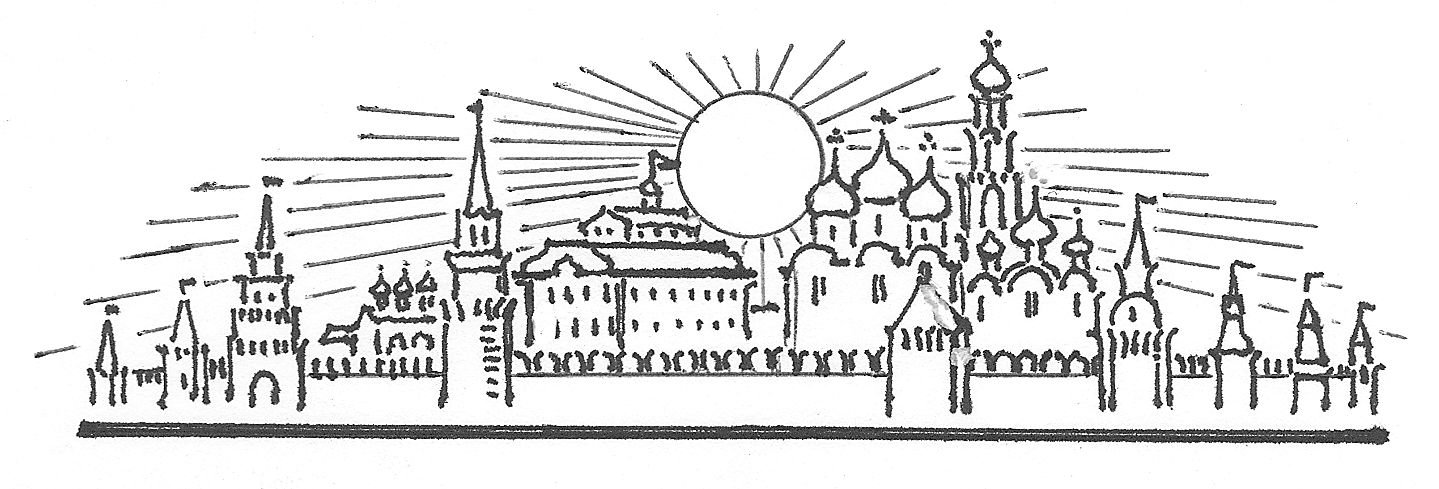 СОВРЕМЕННОЕ ФИЛОЛОГИЧЕСКОЕ ОБРАЗОВАНИЕ: ПРОБЛЕМЫ И ПЕРСПЕКТИВЫПрограммаVIII Всероссийской научно-практической конференции18 апреля 2018 годаМосква2018ПЛАН РАБОТЫ КОНФЕРЕНЦИИ18 апреля 2018 г.ТЕМАТИКА СЕКЦИОННЫХ ЗАСЕДАНИЙРегламентVIII Всероссийской научно-практической конференцииДоклад на пленарном заседании – 20 минутДоклад на секционном заседании – 15 минутОбсуждение докладов – до 5 минутУсловное обозначениеДанный условный знак в программе конференции обозначает доклады заочных участников конференции, с текстом которых Вы можете ознакомиться в сборнике научных статей.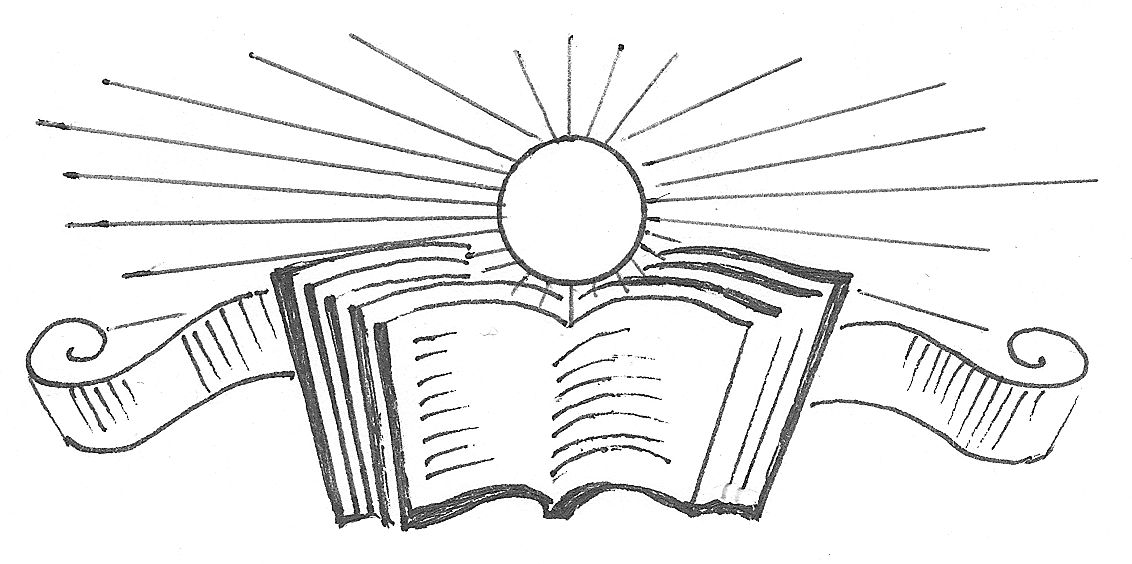 ОТКРЫТИЕVIII ВСЕРОССИЙСКОЙ НАУЧНО-ПРАКТИЧЕСКОЙ КОНФЕРЕНЦИИ «СОВРЕМЕННОЕ ФИЛОЛОГИЧЕСКОЕ ОБРАЗОВАНИЕ:ПРОБЛЕМЫ И ПЕРСПЕКТИВЫ»18 апреля10.00 – 11.30Аудитория 3406ПЛЕНАРНОЕ ЗАСЕДАНИЕКоханова Валентина Александровна, кандидат филологических наук, доцент; заведующая кафедрой методики обучения филологическим дисциплинам, доцент (г. Москва, ГАОУ ВО города Москвы «Московский городской педагогический университет», Институт гуманитарных наук и управления)Профессиональная подготовка учителя-словесника к работе в информационной среде МЭШ.Зиновьева Татьяна Ивановна, кандидат педагогических наук, доцент; доцент департамента методики обучения Института педагогики и психологии (г. Москва, ГАОУ ВО «Московский городской педагогический университет»)Готовность педагога к инновационной деятельности в области языкового образования.Новикова Зинаида Николаевна, кандидат технических наук; доцент кафедры методики обучения филологическим дисциплинам (г. Москва, ГАОУ ВО города Москвы «Московский городской педагогический университет», Институт гуманитарных наук и управления); ведущий специалист (г. Москва, ФГБОУ ВО «Государственный институт русского языка им. А.С. Пушкина»)Проектная деятельность в смешанном обучении.СЕКЦИЯ IМЕТОДЫ И ТЕХНОЛОГИИ ОБУЧЕНИЯ РУССКОМУ ЯЗЫКУ18 апреля12.00 – 18.00Аудитория 3407Председатель: д.п.н., профессор Федотова Юлия ГригорьевнаФедотова Юлия Григорьевна, доктор педагогических наук, доцент; профессор кафедры методики обучения филологическим дисциплинам (г. Москва, ГАОУ ВО города Москвы «Московский городской педагогический университет», Институт гуманитарных наук и управления)Развитие чувства языка и его применение в методике обучения.Аладьина Ангелина Алексеевна, кандидат филологических наук, доцент; доцент кафедры «Русская филология» (Республика Казахстан, г. Тараз, Таразский государственный педагогический университет)Минайдарова Мария Естаевна, кандидат педагогических наук, доцент; заведующая кафедрой «Русская филология» (Республика Казахстан, г. Тараз, Таразский государственный педагогический университет)Вопросно-ответное единство в современных текстах на занятиях по русскому языку.Сильченкова Людмила Семеновна, доктор педагогических наук, доцент; профессор департамента методики начального образования Института педагогики и психологии (г. Москва, ГАОУ ВО «Московский городской педагогический университет»)Формирование у младших школьников лингвистической компетенции в процессе освоения лексики родного языка.Трегубова Лидия Семеновна, кандидат педагогических наук, доцент; доцент департамента методики обучения Института педагогики и психологии (г. Москва, ГАОУ ВО «Московский городской педагогический университет»)Игровая технология как средство формирования пунктуационных умений младших школьников.Киселева Наталья Витальевна, кандидат культурологии; доцент (г. Ярославль, ГАУ ДПО ЯО «Институт развития образования»)Анисимова Любовь Владимировна, директор, учитель русского языка и литературы (г. Ярославль, МОУ «Средняя школа № 69»)Метод обучения в сотрудничестве на уроках русского языка (на примере учебной ситуации).Горелкина Анастасия Викторовна, кандидат филологических наук, доцент; доцент кафедры русского языка (г. Москва, ГАОУ ВО города Москвы «Московский городской педагогический университет», Институт гуманитарных наук и управления)К вопросу о лингвокультурологической интерференции при изучении лексики русского языка учащимися-инофонами.Белкина Юлия Алексеевна, кандидат педагогических наук, доцент; доцент кафедры русского языка, культуры речи и методики их преподавания (г. Самара, ФГБОУ ВО «Самарский государственный социально-педагогический университет»)Формирование культуроведческой компетенции студентов (к постановке проблемы формирования общекультурных компетенций студентов-бакалавров).Матвеева Елена Олеговна, кандидат педагогических наук, доцент профессор кафедры социокультурных технологий (г. Москва, Московский филиал Санкт-Петербургского Гуманитарного университета профсоюзов «Институт искусств и информационных технологий»)Семиотический аспект курса «Лингвокультурология медиатекста».Киракосян Марина Жановна, кандидат педагогических наук, доцент; преподаватель (г. Калинград, ФГБОУ ВО «Калининградский государственный технический университет», Институт отраслевой экономики и управления)Технологии и методы создания электронных средств обучения в самостоятельной иноязычной учебной деятельности.Александрова Елена Михайловна, кандидат филологических наук, доцент; доцент Центра лингвистики и профессиональной коммуникации ИПиНБ (г. Москва, ФГБОУ ВО «Российская академия народного хозяйства и государственной службы при Президенте Российской Федерации»)Использование интерактивного электронного учебника при преподавании иностранного языка.Тюрников Павел Александрович, учитель русского языка и литературы (г. Москва, ГБОУ «Школа № 1002»)Использование ресурсов МЭШ на уроках русского языка в 5–7 классах основной школы.Антонова Нина Леонидовна, старший преподаватель кафедры методики обучения филологическим дисциплинам (г. Москва, ГАОУ ВО города Москвы «Московский городской педагогический университет», Институт гуманитарных наук и управления)Текстоцентрический подход при изучении трудных вопросов орфографии и пунктуации.Чернышова Нина Степановна, кандидат педагогических наук; доцент кафедры методики обучения филологическим дисциплинам (г. Москва, ГАОУ ВО города Москвы «Московский городской педагогический университет», Институт гуманитарных наук и управления)Антропологический подход в обучении филологическим дисциплинам. «Вперед, к Ушинскому!».Кулакова Анна Анатольевна, кандидат филологических наук; доцент кафедры методики обучения филологическим дисциплинам (г. Москва, ГАОУ ВО города Москвы «Московский городской педагогический университет», Институт гуманитарных наук и управления)Формирование культуроведческой компетенции в процессе изучения имени прилагательного.Сабурова Светлана Викентьевна, кандидат педагогических наук, доцент; доцент кафедры русского языка (г. Москва, ГАОУ ВО города Москвы «Московский городской педагогический университет», Институт гуманитарных наук и управления)Речевая компетентность, её формирование в процессе создания научного текста.Аладьина Ангелина Алексеевна, кандидат филологических наук, доцент; доцент кафедры «Русская филология» (Республика Казахстан, г. Тараз, Таразский государственный педагогический университет)Минайдарова Мария Естаевна, кандидат педагогических наук, доцент; заведующая кафедрой «Русская филология» (Республика Казахстан, г. Тараз, Таразский государственный педагогический университет)Формирование коммуникативной компетенции учащихся в свете обновленной программы по русскому языку.Черепанова Лариса Витальевна, доктор педагогических наук, профессор; профессор кафедры русского языка и методики его преподавания (г. Чита, ФГБОУ ВО «Забайкальский государственный университет»)Языковой портфель как инновационная технология достижения предметных и метапредметных результатов обучения русскому языку в современной школе.Кулаева Галина Михайловна, доктор педагогических наук, доцент; заведующая кафедрой языкознания и методики преподавания русского языка, профессор (г. Оренбург, ФГБОУ ВПО «Оренбургский государственный педагогический университет»)Роль и место технологии индивидуализированного обучения на занятиях по русскому языку в профессиональных образовательных организациях.Игнатович Татьяна Юрьевна, доктор филологических наук, доцент; профессор кафедры русского языка и методики его преподавания (г. Чита, ФГБОУ ВО «Забайкальский государственный университет»)Лингвокраеведение в интегрированном школьном курсе «Забайкаловедение».Либшнер Андреа, Doctor of Philosophy (Arts) (PhD); доцент кафедры иностранных языков и перевода (Германия, г. Саарбрюккен; Россия, г. Екатеринбург, ФГАОУ ВО «Уральский федеральный университет имени первого Президента России Б.Н. Ельцина»)Использование мобильного телефона как средства обучения на занятиях по иностранному языку.Пылкова Анна Александровна, кандидат культурологии; доцент кафедры русской филологии (г. Хабаровск, ФГБОУ ВО «Тихоокеанский государственный университет»)Игровые технологии как средство активизации учебного процесса в преподавании русского языка как иностранного.Верещагина Ольга Николаевна, кандидат филологических наук; доцент кафедры иностранных и русского языков (г. Ярославль, Ярославское высшее военное училище противовоздушной обороны)Верещагина Анна Николаевна, преподаватель (КНР, г. Кайфэн, Языковой центр IBEWIN)Художественный текст как объект изучения на занятии с иностранными учащимися.Воронцова Юлия Александровна, кандидат филологических наук, доцент; доцент кафедры гуманитарных и социально-экономических дисциплин (г. Белгород, ФГКОУ ВО «Белгородский юридический институт МВД России имени И.Д. Путилина»)Хорошко Елена Юрьевна, кандидат филологических наук, доцент; доцент кафедры гуманитарных и социально-экономических дисциплин (г. Белгород, ФГКОУ ВО «Белгородский юридический институт МВД России имени И.Д. Путилина»)Профессионально-ориентированное обучение как средство формирования коммуникативной компетенции.Фесенко Ольга Петровна, доктор филологических наук, доцент; профессор кафедры русского языка (г. Омск, Омский автобронетанковый инженерный институт)Возможности курса «Русский язык и культура речи» при формировании коммуникативной компетенции курсантов военного вуза.Лопанова Елена Владимировна, преподаватель кафедры педагогики и психологии (г. Химки Московской области, ФГБВОУ ВО «Академии гражданской защиты МЧС России»)Особенности обучения курсантов вузов МЧС России лексической стороне профессиональной речи.СЕКЦИЯ IIМЕТОДЫ И ТЕХНОЛОГИИ ОБУЧЕНИЯ ЛИТЕРАТУРЕ18 апреля12.00 – 18.00Аудитория 3406Председатель: к.ф.н., доцент Колышева Елена ЮрьевнаКанунникова Ирина Алексеевна, кандидат филологических наук, доцент; доцент кафедры методики обучения филологическим дисциплинам (г. Москва, ГАОУ ВО города Москвы «Московский городской педагогический университет», Институт гуманитарных наук и управления)Диалог культур в системе методической подготовки магистрантов по направлению «Филология».Фролова Любовь Сергеевна, кандидат педагогических наук; учитель русского языка и литературы (г. Ярославль, МОУ «Средняя школа № 36»)Технология «Лэпбук» на уроках литературы.Ушакова Елена Вячеславовна, кандидат филологических наук, доцент; заведующая кафедрой русского языка и литературы (г. Москва, НОЧУ ВО «Московский финансово-промышленный университет “Синергия”»)Изучение экфрасиса в процессе подготовки студентов-дизайнеров.Хафизова Энже Табрисовна, учитель русского языка и литературы (г. Уфа, МБОУ «Лицей № 161» городского округа города Уфа Республики Башкортостан)Диалог как методический подход в системе изучения современной русской поэзии.Старостина Марина Евгеньевна, кандидат педагогических наук; доцент кафедры «Специальная педагогика и специальная психология» (г. Самара, ФГБОУ ВО «Самарский государственный социально-педагогический университет»)Изучение творчества самарского поэта А.В. Ширяевца на уроках литературы и внеклассного чтения в аспекте краеведения.Сафиулина Рано Мирзахановна, кандидат филологических наук, доцент; доцент кафедры «Русский язык и литература» (г. Москва, НОЧУ ВО «Московский финансово-промышленный университет “Синергия”»)Виртуальные музеи писателей на занятиях по литературе в системе СПО.Самсонова Александра Владимировна, учитель русского языка и литературы (г. Балашиха Московской области, МАОУ «Средняя общеобразовательная школа № 5»)Тематика школьного сочинения: историко-методический аспект.Казмирчук Ольга Юрьевна, кандидат филологических наук; доцент кафедры русского языка (г. Москва, ГАОУ ВО города Москвы «Московский городской педагогический университет», Институт гуманитарных наук и управления)Специфика знакомства учеников средней школы с литературным жанром (на материале святочных рассказов).Кочоян Асмик Рубеновна, преподаватель русского языка и литературы (г. Москва, ГБПОУ «Колледж современных технологий им. М.Ф. Панова»)Живопись и музыка на уроках литературы, посвященных творчеству А.А. Блока.Хрусталева Татьяна Павловна, руководитель Всероссийского конкурса «iУчитель» (г. Москва, «Рыбаков Фонд»)Использование альтернативных форм книг для повышения читательского интереса учащихся.Иванов Максим Александрович, учитель русского языка и литературы (г. Москва, ГКОУ КШИ «Навигацкая школа»)Организация внеклассного мероприятия по литературе в «Навигацкой школе» в условиях реализации ФГОС.Колышева Елена Юрьевна, кандидат филологических наук, доцент; доцент кафедры методики обучения филологическим дисциплинам (г. Москва, ГАОУ ВО города Москвы «Московский городской педагогический университет», Институт гуманитарных наук и управления)Интеграция языкового и литературного образования в контексте обучения литературе на основе текстоцентрического подхода.Кодынева Людмила Юрьевна, учитель русского языка и литературы (г. Боровичи Новгородской области, МАОУ «Средняя общеобразовательная школа № 7»)Технология развития критического мышления на уроках литературы.18 апрелясреда09.00 – 10.00Регистрация участников конференцииАудитория 3406(4-й этаж IV корпуса)18 апрелясреда10.00 – 11.30Открытие конференцииПленарное заседаниеАудитория 3406(4-й этаж IV корпуса)18 апрелясреда11.30 – 12.00Кофе-паузаКафедра методики обучения филологическим дисциплинам(4-ый этаж IV корпуса, 341018 апрелясреда12.00 – 14.00Секционные заседанияАудитории 3406, 3407(4-ый этаж IV корпуса)18 апрелясреда14.00 – 15.00ОбедСтоловая(1-ый этаж IV корпуса)18 апрелясреда15.00 – 18.00Секционные заседанияАудитории 3406, 3407(4-ый этаж IV корпуса)18 апрелясреда18.00 – 19.00Подведение итоговКафедра методики обучения филологическим дисциплинам(4-ый этаж IV корпуса, 3410)СекцияТемаДатаВремяАудиторияI.Методы и технологии обучения русскому языку18.0412.00 – 18.003407II.Методы и технологии обучения литературе18.0412.00 – 18.003406